Student council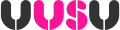 Agenda (SSC4 10.2.21)Date: 10th Feb 2021Venue: BB CollaborateTime: 5pmRollcall and quorumApologiesApologies have been received from Cllr McFetridge, Clements, Robinson and HughesMinutesMembers approved the minutes of meeting held 9.12.20 – SC2-10.2.21Matters ArisingPresident’s communicationsReceive: President’s report - attachedNational ConferencesMotionsStudent Officer reports and policy updateReceive: Officer oral reports and policy updates – SC3-10.2.21Trustee Board reportReceive: Trustee Board report from the PresidentGender-neutral restrooms Report by VP BelfastTabled questionsAny other businessDate of next meeting